  КАРАР                                                                                     ПОСТАНОВЛЕНИЕ17 февраль 2020 й.                                 №  4                             17 февраля 2020 г.  Об отмене постановления сельского поселения Ключевский сельсовет № 28 от 22.04.2019 года «О порядке получения муниципальными служащими разрешения представителя нанимателя (работодателя) на участие на безвозмездной основе в управлении коммерческой организации или в управлении некоммерческой организации в качестве единоличного исполнительного органа или вхождения в состав их коллегиальных органов управления»       Рассмотрев протест прокуратуры Аскинского района РБ на постановление администрации сельского поселения Ключевский  сельсовет от 13 февраля 2020г. № 7-1-2020 на Порядок получения муниципальными служащими разрешения представителя нанимателя (работодателя) на участие на безвозмездной основе в управлении коммерческой организации или в управлении некоммерческой организации в качестве единоличного исполнительного органа или вхождения в состав их коллегиальных органов управления.      Администрация сельского поселения Ключевский сельсовет муниципального района Аскинский район Республики Башкортостан РЕШИЛА:Отменить постановление сельского поселения Ключевский сельсовет от 22 апреля 2019 г. № 28 «О порядке получения муниципальными служащими разрешения представителя нанимателя (работодателя) на участие на безвозмездной основе в управлении коммерческой организации или в управлении некоммерческой организации в качестве единоличного исполнительного органа или вхождения в состав их коллегиальных органов управления»Настоящее постановление вступает в силу с момента подписания.Контроль за исполнением настоящего постановления возлагаю на себя.Глава сельского поселения Ключевский сельсовет муниципального района Аскинский район Республики БашкортостанМ.П. СелянинБАШҠОРТОСТАН РЕСПУБЛИКАҺЫАСҠЫН РАЙОНЫМУНИЦИПАЛЬ РАЙОНЫНЫҢКЛЮЧИ АУЫЛ СОВЕТЫАУЫЛ БИЛӘМӘҺЕ ХӘКИМИӘТЕ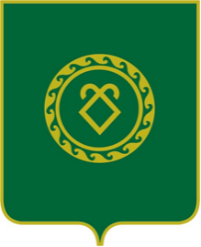 РЕСПУБЛИКА БАШКОРТОСТАНАДМИНИСТРАЦИЯСЕЛЬСКОГО ПОСЕЛЕНИЯКЛЮЧЕВСКИЙ СЕЛЬСОВЕТМУНИЦИПАЛЬНОГО РАЙОНААСКИНСКИЙ РАЙОН